DRUGA LIGA FBIH ZAPAD SEZONA – 2016/17 – PROLJEĆE  SLUŽBENA LICA – II KOLO27/28.08.2016. – 17:00 satiSlobodna ekipa:  ISKRA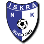              KOMESAR/POVJERENIK					                        KOMESAR/POVJERENIK                   ZA SUDIJE/SUCE					                     TAKMIČENJA/NATJECANJA               Josip Marjanović s.r.                                                                                                     Adnan Dupanović s.r.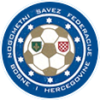 NOGOMETNI SAVEZ FEDERACIJE BiHNOGOMETNI SAVEZ FEDERACIJE BiH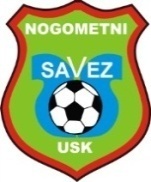 NOGOMETNI SAVEZ UNSKO-SANSKOG KANTONASportska dvorana „LUKE“, Ul. Bosanskih gazija 19, 77000 BihaćTel/fax:   ++387 37 220 283     www.nsusk.ba       e-mail: nsuskbi@gmail.comTransakcijski račun UniCredit Bank 3385002200518445NOGOMETNI SAVEZ UNSKO-SANSKOG KANTONASportska dvorana „LUKE“, Ul. Bosanskih gazija 19, 77000 BihaćTel/fax:   ++387 37 220 283     www.nsusk.ba       e-mail: nsuskbi@gmail.comTransakcijski račun UniCredit Bank 3385002200518445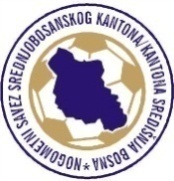  RADNIK  –   VITEZ (B)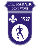 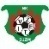  RADNIK  –   VITEZ (B) RADNIK  –   VITEZ (B) RADNIK  –   VITEZ (B)Glavni sudacFajkić AbdulahTravnikDonji VakufDonji Vakufnedjelja, 28.08.2016.17:00Asistent 1Gelo IvanNovi TravnikDelegat:Zahirović Fuad (Novi Travnik)Zahirović Fuad (Novi Travnik)Zahirović Fuad (Novi Travnik)Asistent 2Duraković AdisBugojno VLAŠIĆ  –  BUSOVAČA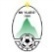 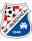  VLAŠIĆ  –  BUSOVAČA VLAŠIĆ  –  BUSOVAČA VLAŠIĆ  –  BUSOVAČAGlavni sudacVelić AlenBugojnoTurbeTurbenedjelja, 28.08.2016.17:00Asistent 1Šeho MehmedBugojnoDelegat:Arnaut Nedim (Kaćuni)Arnaut Nedim (Kaćuni)Arnaut Nedim (Kaćuni)Asistent 2Malkoč AdmirNovi Travnik KISELJAK  –   KRAJINA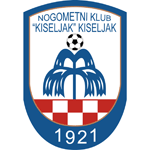 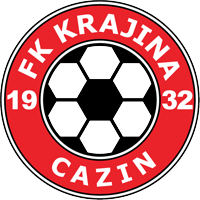  KISELJAK  –   KRAJINA KISELJAK  –   KRAJINA KISELJAK  –   KRAJINAGlavni sudacHalkić HarisSanski MostKiseljakKiseljaknedjelja, 28.08.2016.17:00Asistent 1Poprženović HarisTravnikDelegat:Šertović Almir (Bos.Krupa)Šertović Almir (Bos.Krupa)Šertović Almir (Bos.Krupa)Asistent 2Serdarević AlenVitez PODGRMEČ  –   VITEZ (V)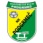 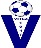  PODGRMEČ  –   VITEZ (V) PODGRMEČ  –   VITEZ (V) PODGRMEČ  –   VITEZ (V)Glavni sudacŠabić AdiBihaćSanski MostSanski Mostsubota, 27.08.2016.17:00Asistent 1Kurić MuamerJajceDelegat:Puljić Josip (Fojnica)Puljić Josip (Fojnica)Puljić Josip (Fojnica)Asistent 2Kahrić SeadJajce  SLOGA  –   BRATSTVO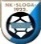 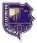   SLOGA  –   BRATSTVO  SLOGA  –   BRATSTVO  SLOGA  –   BRATSTVOGlavni sudacHašić RašidCazinBos. OtokaBos. Otokasubota, 27.08.2016.17:00Asistent 1Kukić ArminBugojnoDelegat:Konjević Sulejman (Sanica)Konjević Sulejman (Sanica)Konjević Sulejman (Sanica)Asistent 2Nanić HasanBužim KRAJIŠNIK  –  KLJUČ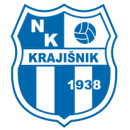 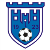  KRAJIŠNIK  –  KLJUČ KRAJIŠNIK  –  KLJUČ KRAJIŠNIK  –  KLJUČGlavni sudacKasupović AdnanBihaćVelika KladušaVelika Kladušasubota, 27.08.2016.17:00Asistent 1Budimlić ZlatanBihaćDelegat:Begatović Asim (Bihać)Begatović Asim (Bihać)Begatović Asim (Bihać)Asistent 2Mahmutović AjdinBihać